% Concentration / ppm / Dilutions – Checkpoint quiz			NAME _______________________________How many grams of NaOH are in 210 mL of a 4.5% (mass/volume) solution of Drain-O? 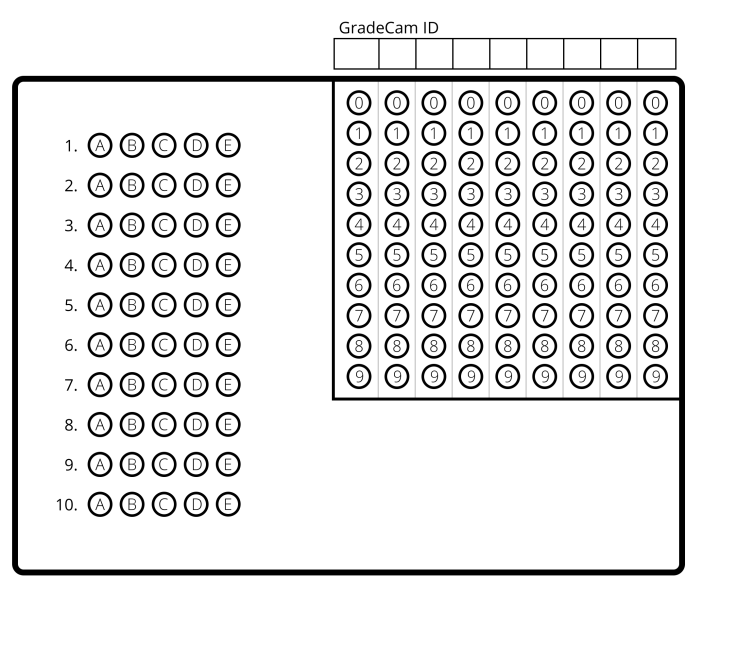 What is the percent concentration (mass/mass) of 10 grams of sugar dissolved in 900 grams of water?  [Remember:  add your sugar & water mass together!]You dilute 20 mL of bleach in 3 liters of water, to sanitize your toilet.  What is the % (volume/volume) of bleach in your cleaning solution?You want to make 100 mL of a 20% salt (NaCl) in water solution.  Which of these formulas would be most appropriate to use?% mass/mass (%m/m)% volume/volume (%v/v)% mass/volume (%m/v)% molarity (%moles/v)How many grams of salt are needed to make the solution in #4 above?The average American has 8 ppm of pesticide in their fat tissue.  If you have 14 kg of fatty tissue in your body, how many mg of pesticide do you contain?Kennecott Copper discharges 4 liters of 40,000 ppm toxic waste into an overflow tank containing 500,000 liters of water.  What is the final concentration of toxic waste?How many milliliters of a concentrated 3 M H2SO4 acid need to be diluted to make 1.5 liters of a 4 M H2SO4 solution?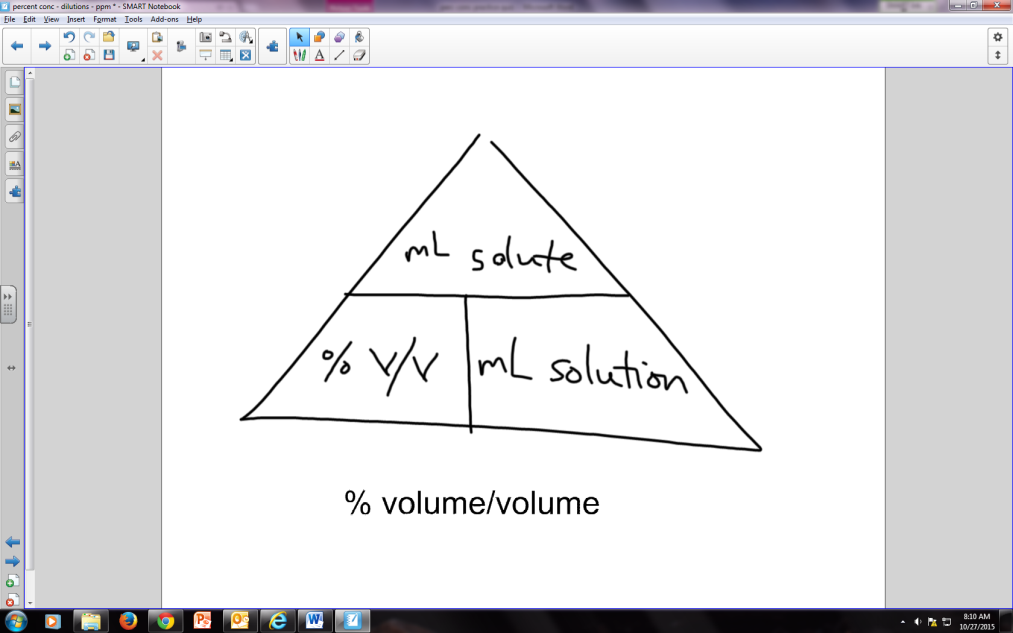 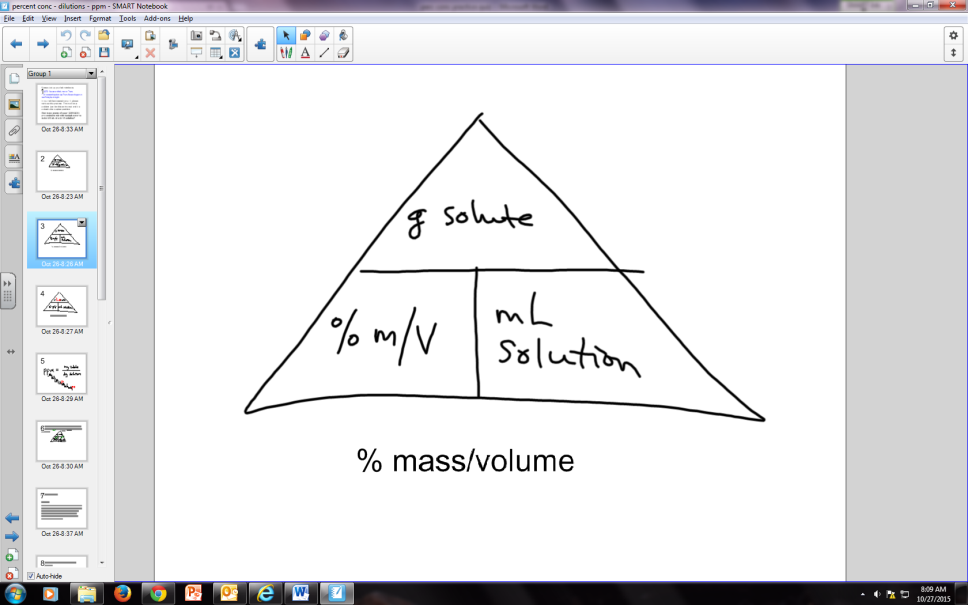 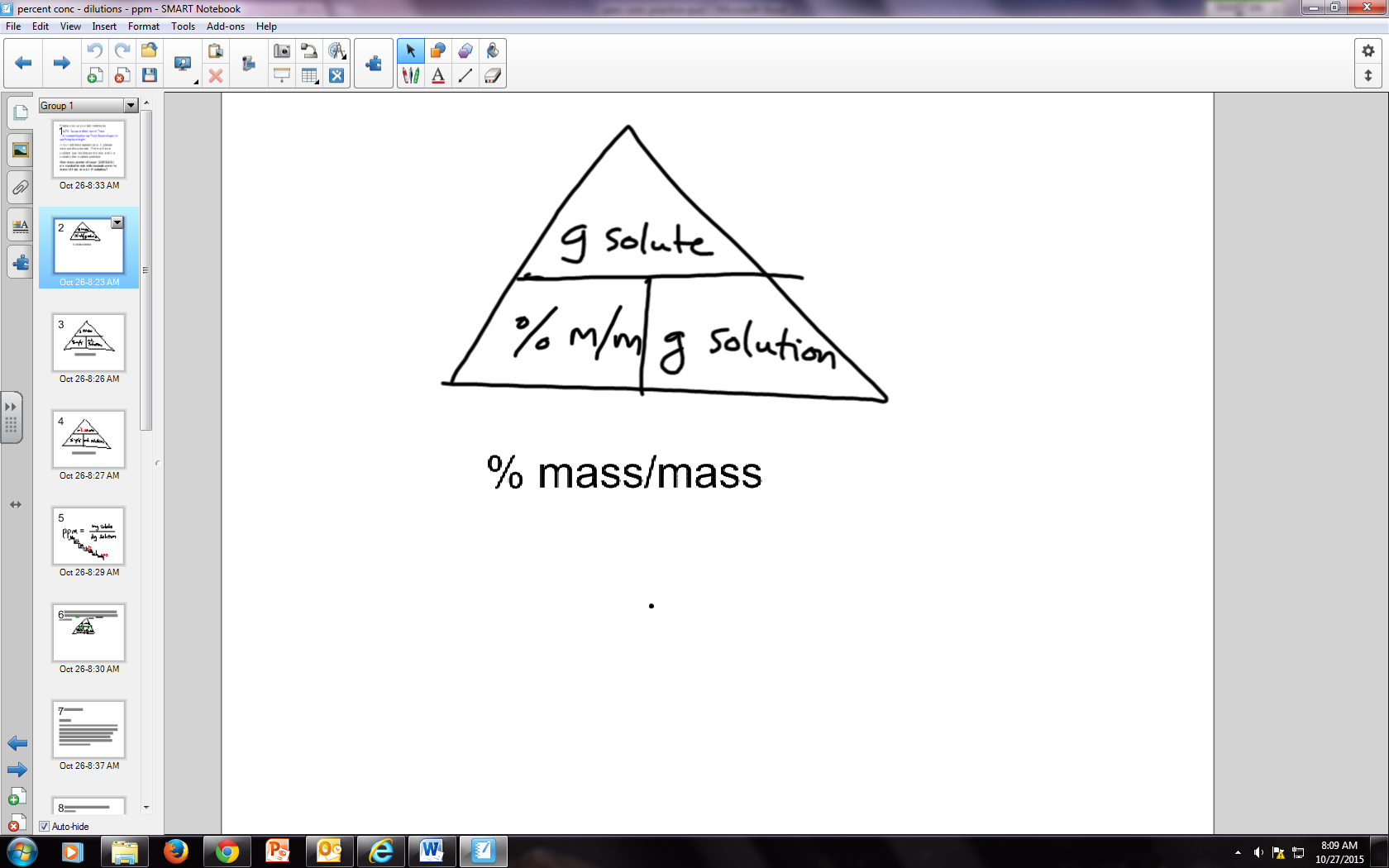 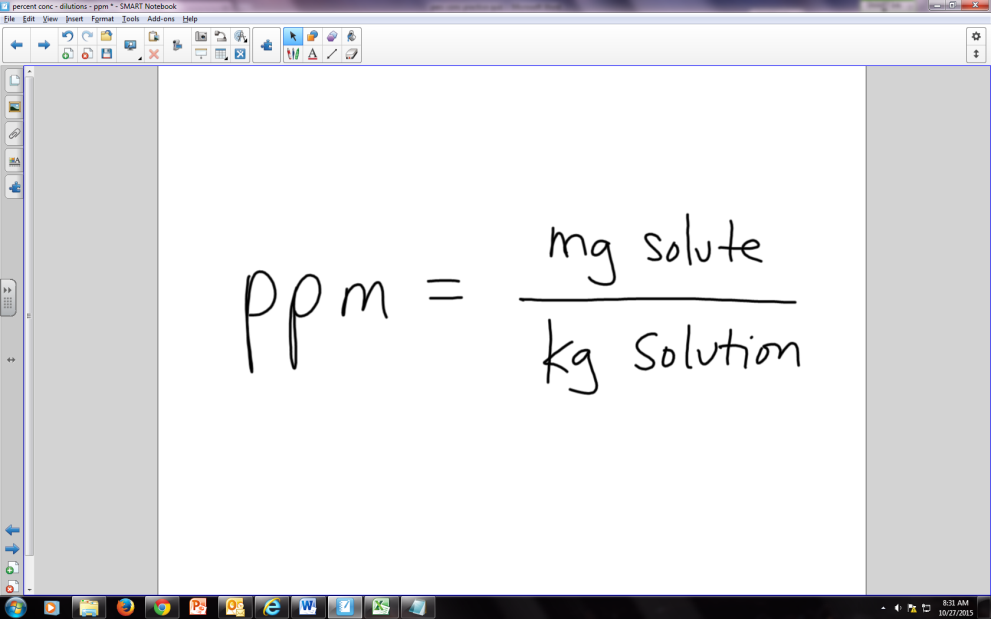 